01.02.2020. проведены работы по подготовке площади Тысячелетия к проведению «Ярмарки выходного дня»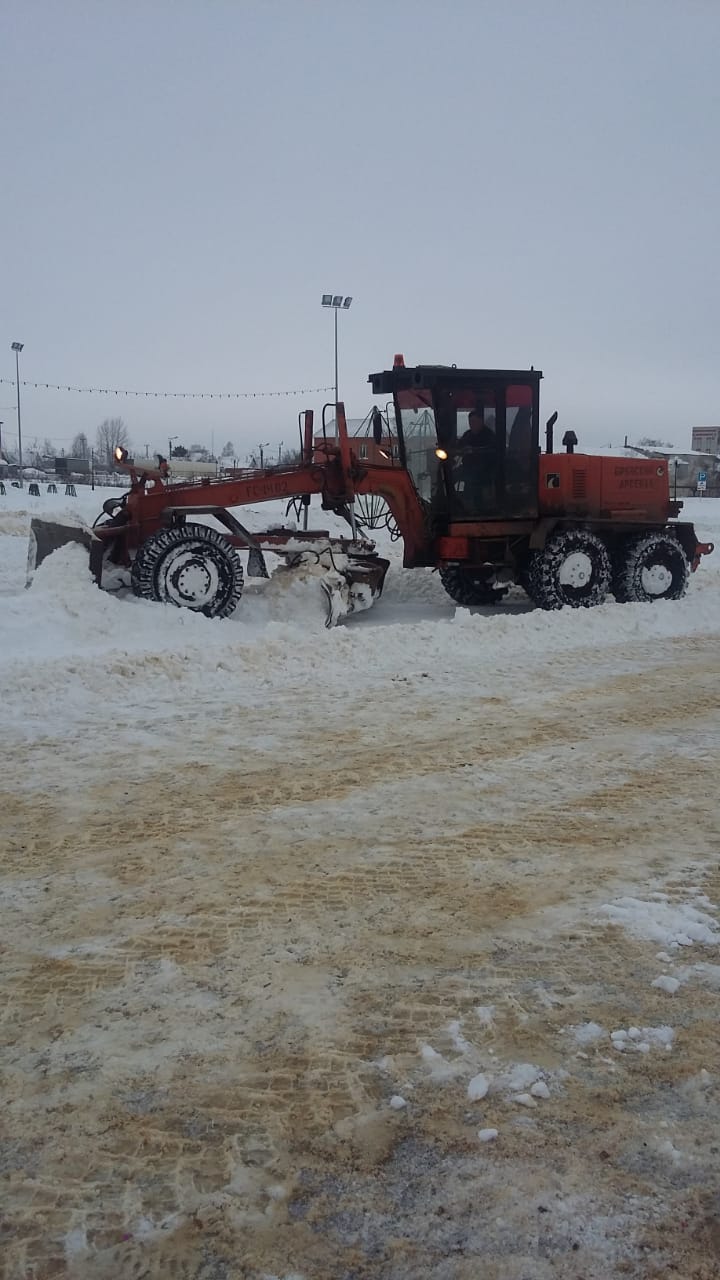 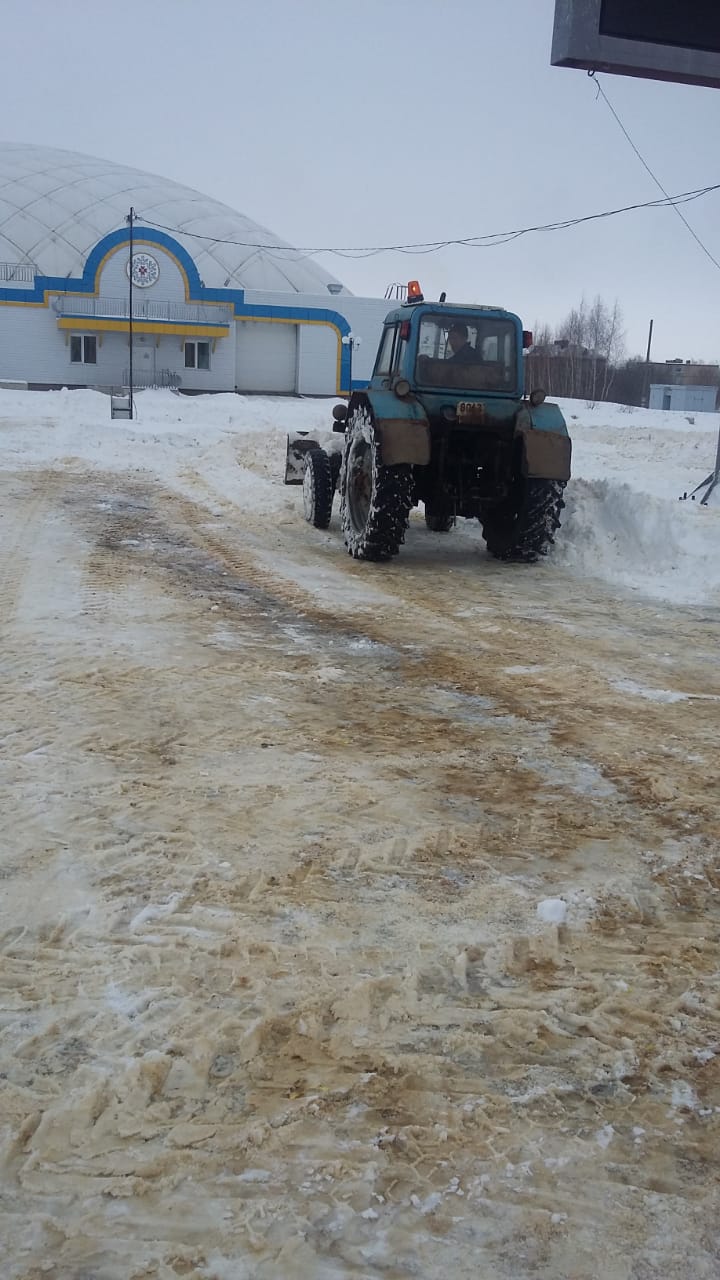 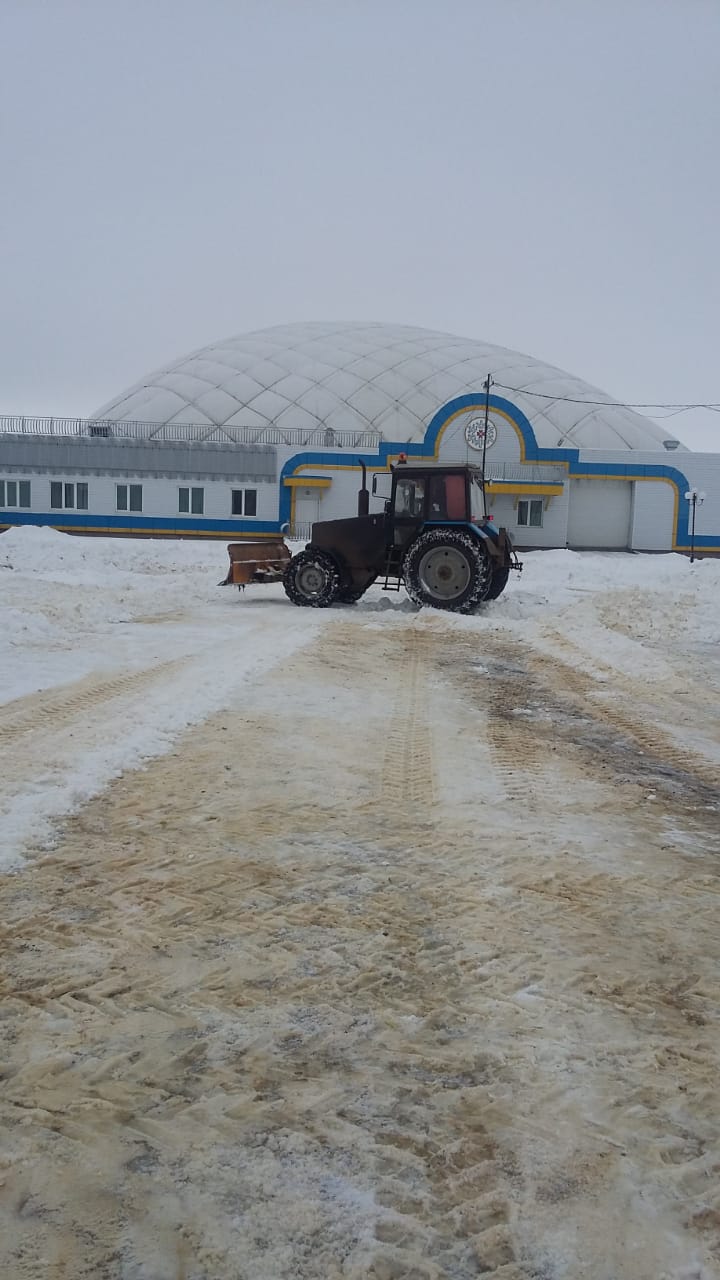 